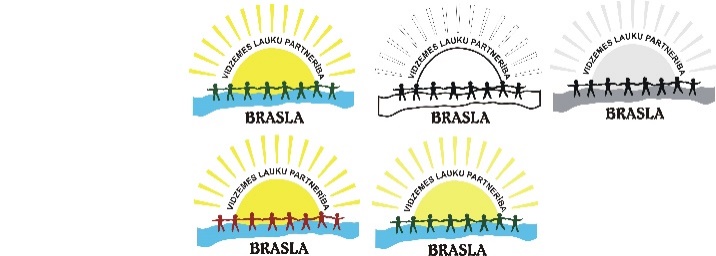 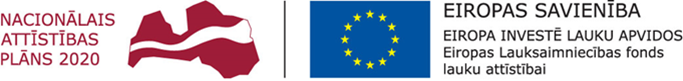 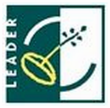   „Atbalsta Zemkopības ministrija un Lauku atbalsta dienests”__________________________________________________________________________Vidzemes lauku partnerība „Brasla” izsludina LEADER projektu  konkursa II kārtuatbilstoši Vidzemes lauku partnerības „Brasla” SVVA stratēģijai 2014.-2020.gadam un 2015. gada 13. oktobra Ministru kabineta noteikumiem Nr. 590 “Valsts un Eiropas Savienības atbalsta piešķiršanas kārtība lauku attīstībai apakšpasākumā "Darbību īstenošana saskaņā ar sabiedrības virzītas vietējās attīstības stratēģiju”. 2.Mērķis. Vietas potenciāla attīstības iniciatīvas  Projekta vērtēšanas kritēriji :Pirmā līmeņa Formālie vērtēšanas kritēriji ir vienādi 4.un 5. rīcībaiPirmais līmenis. Formālie vērtēšanas kritēriji projekta atbilstības stratēģijas noteiktajai rīcībai noteikšanai. Kritēriji tiek vērtēti ar Jā vai Nē. Ja kāds no šiem kritērijiem ir neatbilstošs, projekts tiek atzīts par stratēģijai neatbilstošu, saņem negatīvu atzinumu un tālāk netiek vērtēts.Otrā līmeņa Projekta nozīmība vietējās teritorijas attīstības kontekstā kritēriji ir vienādi 4. un 5. rīcībai.Otrais līmenis – Projekta nozīmība vietējās teritorijas attīstības kontekstā. Pēc šiem kritērijiem tiek noteikta projekta pieteikuma nozīmība visas partnerības stratēģijas īstenošanas kontekstā. Šie kritēriji tiek vērtēti divu punktu sistēmā saskaņā ar sekojošajā tabulā pievienotajiem projektu vērtēšanas vispārīgajiem kritērijiem Atbilstoši 13.10.2015. MK Not. Nr.590 43.punktam.  Trešais līmenis. Specifiskie kritēriji, pēc kuriem tiek izvērtēta projektu pieteikumu nozīmība konkrētās rīcības ietvaros. Šajā līmenī iegūto punktu kopums tiek summēts ar otrajā līmenī iegūtajiem punktiem.4. Rīcība. Vides labiekārtošana pakalpojumu pieejamībai un kvalitāteiMaksimāli iegūstamais punktu skaits ((otrais līmenis = 22 + trešais līmenis = 8) x 3 vērtētāji) ir 90 punkti. Minimālais punktu skaits pozitīva atzinuma saņemšanai par projekta pieteikuma atbilstību vietējās attīstības stratēģijai – 60%, kas atbilst 54 punktiem.Gadījumos, ja vienas rīcības ietvaros vairākiem projektiem ir vienāds punktu skaits,  projekti atbalstīšanas secībā sarindojami pēc sekojošiem rādītājiem:Projekts, kas saņēmis vairāk punktu specifiskajos vērtēšanas kritērijos (trešajā līmenī). Ja tas nerada atšķirību, tiek ņemts vērā nākamais kritērijs.Projekts, kura ieviešanai pieprasītais mazāks publiskā finansējuma apjoms.Papildus 0,01 punktsProjekta vērtēšanas kritēriji : Trešais līmenis. Specifiskie kritēriji, pēc kuriem tiek izvērtēta projektu pieteikumu nozīmība konkrētās rīcības ietvaros. Šajā līmenī iegūto punktu kopums tiek summēts ar otrajā līmenī iegūtajiem punktiem.Maksimāli iegūstamais punktu skaits ((otrais līmenis = 22 + trešais līmenis = 8) x 3 vērtētāji) ir 90 punkti. Minimālais punktu skaits pozitīva atzinuma saņemšanai par projekta pieteikuma atbilstību vietējās attīstības stratēģijai – 60%, kas atbilst 54 punktiem.Gadījumos, ja vienas rīcības ietvaros vairākiem projektiem ir vienāds punktu skaits,  projekti atbalstīšanas secībā sarindojami pēc sekojošiem rādītājiem:Projekts, kas saņēmis vairāk punktu specifiskajos vērtēšanas kritērijos (trešajā līmenī). Ja tas nerada atšķirību, tiek ņemts vērā nākamais kritērijs.Projekts, kura ieviešanai pieprasītais mazāks publiskā finansējuma apjoms.Papildus 0,01 punktsAr vietējās attīstības stratēģiju var iepazīties biedrības mājas lapā www.brasla.lv un birojā adrese: Braslas iela-2, Straupe, Pārgaujas novads, LV-4152;Projektu iesniegumus papīra dokumenta formā (2 eksemplāros un tā elektronisko kopiju, kas ierakstīta ārējā datu nesējā) varēs iesniegt:Braslas ielā-2, Straupē, Pārgaujas novadā, kontaktpersona Līga Kārkliņa tālr. 26137342, e –pasts: Liga@brasla.lv; Projektu iesniegumus var iesniegt arī elektroniski EPS (Elektroniskā pieteikšanās sistēmā), elektroniska dokumenta formā, Elektronisko dokumentu likumā noteiktajā kārtībā, projekta iesniegums nosūtāms Lauku atbalsta dienestam uz e-pastu lad@lad.gov.lv. Projekta iesnieguma veidlapas ir atrodama mājas lapā: www.lad.gov.lvDokumentu sagatavoja izpilddirektore Līga KārkliņaTermiņš, kad tiks uzsākta projektu iesnieguma pieņemšana2017. gada 13.februāris - 2017. gada 13.marts Sludinājuma kopsumma 103807,07  EURIzsludināto rīcību atbalsta apmēru kopsumma.  4. Rīcība – 25951,77 EUR5. Rīcība – 77855,30 EURProjektu  īstenošanas termiņšJa tiek veikta būvniecība, teritorijas labiekārtošana – divi gadi no Lauku atbalsta dienesta lēmuma pieņemšanas par projekta iesnieguma apstiprināšanu.Ja projektu īsteno aktivitātē „Vietas potenciāla attīstības iniciatīvas” un projektā paredzēta attiecināmo izmaksu pozīcija „Ar projektu saistītā personāla atalgojuma un darbības nodrošināšana” izmaksas, kas nepārsniedz 15 % no projekta kopējās attiecināmo izmaksu summas – divi gadi no Lauku atbalsta dienesta lēmuma pieņemšanas par projekta iesnieguma apstiprināšanu.Pārējiem projektiem projektu īstenošanas termiņš ir viens gads no Lauku atbalsta dienesta lēmuma pieņemšanas par projekta iesnieguma apstiprināšanu.Projektu  īstenošanas termiņšJa tiek veikta būvniecība, teritorijas labiekārtošana – divi gadi no Lauku atbalsta dienesta lēmuma pieņemšanas par projekta iesnieguma apstiprināšanu.Ja projektu īsteno aktivitātē „Vietas potenciāla attīstības iniciatīvas” un projektā paredzēta attiecināmo izmaksu pozīcija „Ar projektu saistītā personāla atalgojuma un darbības nodrošināšana” izmaksas, kas nepārsniedz 15 % no projekta kopējās attiecināmo izmaksu summas – divi gadi no Lauku atbalsta dienesta lēmuma pieņemšanas par projekta iesnieguma apstiprināšanu.Pārējiem projektiem projektu īstenošanas termiņš ir viens gads no Lauku atbalsta dienesta lēmuma pieņemšanas par projekta iesnieguma apstiprināšanu.4. Rīcība Vides labiekārtošana pakalpojumu pieejamības un kvalitātei uzlabošanaiProjekta maksimālā attiecināmo izmaksu summa.20 000 EUR Atbalsta intensitāte90%Atbilstošā MK Noteikumu Nr.590 5.punktā minētā darbība Vietējās teritorijas, tostarp dabas un kultūras objektu, sakārtošanai, lai uzlabotu pakalpojumu pieejamību, kvalitāti un sasniedzamību.Rīcības apraksts Rīcības ietvaros paredzēts atbalstīt partnerības teritorijas publisko infrastruktūru, kas vērsta uz sabiedriskajiem pakalpojumiem, kultūru, reliģiju, rekreāciju un tūrismu, (SVVA stratēģijas 3.pielikumā identificētie vietējās sabiedrības vajadzību piemēri, cik tālu tie nav pretrunā ar MK not. Nr.590 vai citiem normatīvajiem aktiem, izslēdzot funkciju dublēšanos), kā arī citas aktivitātes, kas veicina vietas identitātes izcelšanu, vērtīgu objektu saglabāšanu, pieejamības nodrošināšanu, kvalitātes uzlabošanu un popularizēšanu.Nr.kritērijsvērtējumsvērtējumsProjekta iesnieguma attiec. sadaļaNr.kritērijsJāNēProjekta iesnieguma attiec. sadaļa1. Vai atbalsta pretendents ir atbilstošs attiecīgajā aktivitātē paredzētajam atbalsta saņēmēju lokam?A,  B12.Vai paredzētās aktivitātes ir atbilstošas attiecīgajai stratēģijas rīcībai?B 2.1.mērķisB52.2.pamatojums, aktivitātesB62.3.vieta B73.Vai paredzētais finansējuma apjoms ir atbilstošsB9, B10; Nr.Nr.KritērijspunktiProjekta iesnieguma attiec. sadaļa1.Projekta mērķa definējums:Projekta mērķa definējums:Projekta mērķa definējums:B5, B61.Projekta mērķis ir reāls, sasniedzams, izmērāms konkrēta budžeta, laika un cilvēkresursu ziņā.Projekta mērķis ir reāls, sasniedzams, izmērāms konkrēta budžeta, laika un cilvēkresursu ziņā.2B5, B61.Projekta mērķis ir daļēji sasniedzams, izmērāms konkrēta budžeta, laika un cilvēkresursu ziņā.Projekta mērķis ir daļēji sasniedzams, izmērāms konkrēta budžeta, laika un cilvēkresursu ziņā.1B5, B62.Projektā plānotās rīcības un aktivitāšu pamatojums:Projektā plānotās rīcības un aktivitāšu pamatojums:Projektā plānotās rīcības un aktivitāšu pamatojums:A, B62.Projektā skaidri aprakstīta esošā situācija, veikta teritorijas analīze un pamatotas aktivitātes, kā sasniegt plānoto mērķi.Projektā skaidri aprakstīta esošā situācija, veikta teritorijas analīze un pamatotas aktivitātes, kā sasniegt plānoto mērķi.2A, B62.Projektā nepilnīgi aprakstīta esošā situācija, daļēji veikta teritorijas izpēte, vāji argumentēts plānotās rīcības un aktivitāšu pamatojums.Projektā nepilnīgi aprakstīta esošā situācija, daļēji veikta teritorijas izpēte, vāji argumentēts plānotās rīcības un aktivitāšu pamatojums.1A, B62.Nepilnīgi aprakstīta esošā situācija,  vāji argumentēts plānotās rīcības un aktivitāšu pamatojums.Nepilnīgi aprakstīta esošā situācija,  vāji argumentēts plānotās rīcības un aktivitāšu pamatojums.0,5A, B63.Projekta iniciēšanā ir iesaistīti vietējie iedzīvotāji, īstenošana tiek virzīta uz attiecīgās mērķgrupas vajadzību sasniegšanu:Projekta iniciēšanā ir iesaistīti vietējie iedzīvotāji, īstenošana tiek virzīta uz attiecīgās mērķgrupas vajadzību sasniegšanu:Projekta iniciēšanā ir iesaistīti vietējie iedzīvotāji, īstenošana tiek virzīta uz attiecīgās mērķgrupas vajadzību sasniegšanu:A, B6, C3.Pirms projekta pieteikuma sagatavošanas ir apzinātas iedzīvotāju vēlmes, attiecīgās mērķgrupas vajadzības (apliecinošs dokuments), plānotās rīcības sakrīt ar vietējās kopienas prioritārām vajadzībām.Pirms projekta pieteikuma sagatavošanas ir apzinātas iedzīvotāju vēlmes, attiecīgās mērķgrupas vajadzības (apliecinošs dokuments), plānotās rīcības sakrīt ar vietējās kopienas prioritārām vajadzībām.2A, B6, C3.Projekta īstenošana tiek virzīta uz iedzīvotāju vajadzību apmierināšanu, bet konsultācijas par vajadzību aktualitāti un prioritātēm nav notikušas.Projekta īstenošana tiek virzīta uz iedzīvotāju vajadzību apmierināšanu, bet konsultācijas par vajadzību aktualitāti un prioritātēm nav notikušas.1A, B6, C3.Projektā nav ietverta iedzīvotāju vajadzību apmierināšana, vai tas norādīts nepilnīgi.Projektā nav ietverta iedzīvotāju vajadzību apmierināšana, vai tas norādīts nepilnīgi.0,5A, B6, C4.Projekta ieviešanas risku (laika, darbaspēka, finanšu, juridiskie, administratīvie) izvērtējums un to novēršanas iespējas:Projekta ieviešanas risku (laika, darbaspēka, finanšu, juridiskie, administratīvie) izvērtējums un to novēršanas iespējas:Projekta ieviešanas risku (laika, darbaspēka, finanšu, juridiskie, administratīvie) izvērtējums un to novēršanas iespējas:B6, B134.Ir norādīti, izvērtēti projekta ieviešanas riski, novērtēta to ietekme un analizētas to novēršanas iespējas.Ir norādīti, izvērtēti projekta ieviešanas riski, novērtēta to ietekme un analizētas to novēršanas iespējas.2B6, B134.Riski ir minēti, nav izvērtēta to ietekme un nav analizētas to novēršanas iespējas.Riski ir minēti, nav izvērtēta to ietekme un nav analizētas to novēršanas iespējas.1B6, B134.Vispār nav izvērtēti projekta ieviešanas riski.Vispār nav izvērtēti projekta ieviešanas riski.0B6, B135.Projekta nozīmīguma mērogs vietējās teritorijas iedzīvotāju vajadzību risināšanai:Projekta nozīmīguma mērogs vietējās teritorijas iedzīvotāju vajadzību risināšanai:Projekta nozīmīguma mērogs vietējās teritorijas iedzīvotāju vajadzību risināšanai:A1, B3, B65.Projekts ir nozīmīgs vietējās teritorijas iedzīvotāju problēmu risināšanai un aptver skaitliski lielu mērķgrupu, kas būs labuma guvēji (1 pagasta, pilsētas teritorijā).Projekts ir nozīmīgs vietējās teritorijas iedzīvotāju problēmu risināšanai un aptver skaitliski lielu mērķgrupu, kas būs labuma guvēji (1 pagasta, pilsētas teritorijā).2A1, B3, B65.Projekts ir nozīmīgs vietējās teritorijas iedzīvotāju, nelielas interešu grupas problēmu risināšanai.Projekts ir nozīmīgs vietējās teritorijas iedzīvotāju, nelielas interešu grupas problēmu risināšanai.1A1, B3, B65.Projekts pamatā nav vērsts uz nozīmīgu vietējās teritorijas iedzīvotāju vajadzību risināšanu.Projekts pamatā nav vērsts uz nozīmīgu vietējās teritorijas iedzīvotāju vajadzību risināšanu.0A1, B3, B66.Plānotā projekta īstenošana ir atbilstoša  laika grafikam:Plānotā projekta īstenošana ir atbilstoša  laika grafikam:Plānotā projekta īstenošana ir atbilstoša  laika grafikam:B6.26.Plānotā projekta īstenošana  ir secīgi pamatota un atbilst reāli iespējamam laika grafikam.Plānotā projekta īstenošana  ir secīgi pamatota un atbilst reāli iespējamam laika grafikam.2B6.26.Plānotā projekta īstenošanā  identificējamas neatbilstības ar laika grafiku, tomēr ir saglabāta loģiska ieviešanas kārtība.Plānotā projekta īstenošanā  identificējamas neatbilstības ar laika grafiku, tomēr ir saglabāta loģiska ieviešanas kārtība.1B6.26.Plānotā projekta īstenošanā  ir laika grafika neatbilstības, nav loģiskas pēctecības aktivitāšu secībā.Plānotā projekta īstenošanā  ir laika grafika neatbilstības, nav loģiskas pēctecības aktivitāšu secībā.0B6.27.Projektā ietvertas plānotās aktivitātes, rezultatīvie rādītāji ir pārbaudāmi un sasniedzami:Projektā ietvertas plānotās aktivitātes, rezultatīvie rādītāji ir pārbaudāmi un sasniedzami:Projektā ietvertas plānotās aktivitātes, rezultatīvie rādītāji ir pārbaudāmi un sasniedzami:B6, B87.Projektā aprakstītas plānotās aktivitātes, ietverta kvalitatīvu rezultātu sasniegšana, aktivitāšu rezultatīvie rādītāji ir pārbaudāmi.Projektā aprakstītas plānotās aktivitātes, ietverta kvalitatīvu rezultātu sasniegšana, aktivitāšu rezultatīvie rādītāji ir pārbaudāmi.2B6, B87.Projektā  nav pārliecinoši aprakstītas plānotās aktivitātes, ietverta nepārliecinoša rezultātu sasniegšana, aktivitāšu rezultatīvie rādītāji ir pārbaudāmi tikai daļēji.Projektā  nav pārliecinoši aprakstītas plānotās aktivitātes, ietverta nepārliecinoša rezultātu sasniegšana, aktivitāšu rezultatīvie rādītāji ir pārbaudāmi tikai daļēji.1B6, B87.Plānoto aktivitāšu rezultatīvie rādītāji ir neatbilstoši, problemātiski tos pārbaudīt.Plānoto aktivitāšu rezultatīvie rādītāji ir neatbilstoši, problemātiski tos pārbaudīt.0,5B6, B88.Projekta plānoto rezultātu ilgtspējas nodrošināšana:  Projekta plānoto rezultātu ilgtspējas nodrošināšana:  Projekta plānoto rezultātu ilgtspējas nodrošināšana:  B68.Ir plānota pilnībā pamatota projektu rezultātu uzturēšana, izmantošana ilgtermiņā, atbilstoši mērķim vismaz 5 gadus pēc projekta īstenošanas.Ir plānota pilnībā pamatota projektu rezultātu uzturēšana, izmantošana ilgtermiņā, atbilstoši mērķim vismaz 5 gadus pēc projekta īstenošanas.2B68.Projekta rezultātu plānotā ilgtspēja norādīta daļēji vai trūkst pamatojuma par reālām, tās nodrošināšanas iespējām.Projekta rezultātu plānotā ilgtspēja norādīta daļēji vai trūkst pamatojuma par reālām, tās nodrošināšanas iespējām.1B68.Projekta rezultātu plānotā ilgtspēja ir vāji pamatota, nesniedz skaidru priekšstatu par uzturēšanu.Projekta rezultātu plānotā ilgtspēja ir vāji pamatota, nesniedz skaidru priekšstatu par uzturēšanu.0B69.Plānotās aktivitātes projekta sasniedzamo rezultātu publicitātei un informācijas izplatīšanai:Plānotās aktivitātes projekta sasniedzamo rezultātu publicitātei un informācijas izplatīšanai:Plānotās aktivitātes projekta sasniedzamo rezultātu publicitātei un informācijas izplatīšanai:B129.Ir iesniegts detalizēts publicitātes aktivitāšu apraksts,  ir atsauce uz partnerību „Brasla”, plānota sasniegto projekta rezultātu popularizēšana. Ir iesniegts detalizēts publicitātes aktivitāšu apraksts,  ir atsauce uz partnerību „Brasla”, plānota sasniegto projekta rezultātu popularizēšana. 2B129.Plānota publicitāte, trūkst izvērstas sabiedrības informēšanas aktivitātes.Plānota publicitāte, trūkst izvērstas sabiedrības informēšanas aktivitātes.1B129.Ir minēta tikai viena aktivitāte bez būtiskas ietekmes sabiedrības informēšanā.Ir minēta tikai viena aktivitāte bez būtiskas ietekmes sabiedrības informēšanā.0,5B1210.Projekta iesniedzēja saistība ar vietējās rīcības grupas (VRG) „Brasla” darbības teritoriju:Projekta iesniedzēja saistība ar vietējās rīcības grupas (VRG) „Brasla” darbības teritoriju:Projekta iesniedzēja saistība ar vietējās rīcības grupas (VRG) „Brasla” darbības teritoriju:B13, C*10.Iesniedzējs reģistrēts, deklarēts VRG teritorijā vairāk par 1 gadu. Iesniedzējs reģistrēts, deklarēts VRG teritorijā vairāk par 1 gadu. 2B13, C*10.Iesniedzējs reģistrēts, deklarēts VRG  teritorijā un darbojas tajā līdz 1 gadam. Iesniedzējs reģistrēts, deklarēts VRG  teritorijā un darbojas tajā līdz 1 gadam. 1B13, C*10.Iesniedzējs reģistrēts, deklarēts ārpus VRG teritorijas un  ir darbojies tās teritorijā iepriekš.Iesniedzējs reģistrēts, deklarēts ārpus VRG teritorijas un  ir darbojies tās teritorijā iepriekš.0,5B13, C*10.Gadījumā, ja neizpildās neviens iepriekš minētais nosacījums.Gadījumā, ja neizpildās neviens iepriekš minētais nosacījums.0B13, C*10.C*  Fiziskai personai, Izziņa vai izdruka no (Pilsonības un migrācijas lietu pārvaldes vai pašvaldības) reģistra par deklarēto dzīvesvietu, iesniedzama kopā ar projekta pieteikumu..C*  Fiziskai personai, Izziņa vai izdruka no (Pilsonības un migrācijas lietu pārvaldes vai pašvaldības) reģistra par deklarēto dzīvesvietu, iesniedzama kopā ar projekta pieteikumu..C*  Fiziskai personai, Izziņa vai izdruka no (Pilsonības un migrācijas lietu pārvaldes vai pašvaldības) reģistra par deklarēto dzīvesvietu, iesniedzama kopā ar projekta pieteikumu..B13, C*11.Projekta iesnieguma dokumentācijas gatavība, pievienoti visi nepieciešamie pavaddokumenti :Projekta iesnieguma dokumentācijas gatavība, pievienoti visi nepieciešamie pavaddokumenti :Projekta iesnieguma dokumentācijas gatavība, pievienoti visi nepieciešamie pavaddokumenti :C11.Projekta iesniegums aizpildīts pilnīgi un pārliecinoši, pievienoti visi nepieciešamie pavaddokumenti.Projekta iesniegums aizpildīts pilnīgi un pārliecinoši, pievienoti visi nepieciešamie pavaddokumenti.2C11.Projekta iesniegums aizpildīs pilnīgi un pārliecinoši, trūkst kāds no pavaddokumentiem.Projekta iesniegums aizpildīs pilnīgi un pārliecinoši, trūkst kāds no pavaddokumentiem.1C11.Projekta iesniegums aizpildīs nepilnīgi, nav pievienoti visi nepieciešamie pavaddokumenti.Projekta iesniegums aizpildīs nepilnīgi, nav pievienoti visi nepieciešamie pavaddokumenti.0C Maksimālais kopējais punktu skaits                                                                          Maksimālais kopējais punktu skaits                                                                         22Nr.KritērijspunktiProjekta iesnieguma attiec. sadaļa1.Projekta aktualitātes pamatojums:Projekta aktualitātes pamatojums:B1.Projekts paredz izveidot jaunu sabiedrisko pakalpojumu pieejamības vietu, kur līdz tam tādas nav bijis, un paredz sabiedrībai nozīmīgas vietas labiekārtošanu.2B1.Projekts uzlabo jau esoša sabiedrisko pakalpojumu piedāvājuma kvalitāti un paredz labiekārtot publisko infrastruktūru.1B1.Projekts piedāvā izveidot sabiedrisko pakalpojumu piedāvājumu, kāds vietējiem iedzīvotājiem jau ir pieejams.0,5B2.Projekta novitāte un inovatīvu risinājumu pakāpe:Projekta novitāte un inovatīvu risinājumu pakāpe:B32.Projekta rezultāti paredz inovatīvus risinājumus problēmu novēršanai, vai vietējo kopienu vajadzībām plašākā VRG teritorijā vairāku blakusesošu pagastu robežās.2B32.Projekta rezultāti paredz inovatīvus risinājumus mazāk nozīmīgu problēmu novēršanai tikai viena pagasta, pilsētas teritorijā.1B32.Projekta rezultāti paredz inovatīvus risinājumus vienas kopienas ietvaros.0,5B32.Projekts nav inovatīvs.0B33.Projekta nozīmība vienmērīgā teritorijas attīstībā (saņemtais publiskais finansējums). Kritērijs stājas spēkā 3.kārtā.Projekta nozīmība vienmērīgā teritorijas attīstībā (saņemtais publiskais finansējums). Kritērijs stājas spēkā 3.kārtā.Partnerības iekšējie dati, A2,  B73.Projekts tiks ieviests pagasta vai pilsētas teritorijā, kura šīs apakšaktivitātes  īstenošanas ietvaros saņēmusi mazāk kā 50 000 EUR atbalstu.2Partnerības iekšējie dati, A2,  B73.Projekts tiks ieviests pagasta vai pilsētas teritorijā, kura šīs apakšaktivitātes īstenošanas ietvaros saņēmusi atbalstu 50 001 līdz 80 000 EUR.1Partnerības iekšējie dati, A2,  B73.Projekts tiks ieviests pagasta vai pilsētas teritorijā, kura šīs apakšaktivitātes īstenošanas ietvaros saņēmusi vairāk kā 80 001 EUR atbalstu.0Partnerības iekšējie dati, A2,  B74.Projekta īstenotāju komandas pieredze projektu vadībā:Projekta īstenotāju komandas pieredze projektu vadībā:A, B6.3, B13,  C, (CV)4.Projekta iesniedzējam un īstenošanā piesaistītajiem speciālistiem ir nepieciešamās zināšanas, pieredze projektu vadīšanā un ieviešanā (minēti vairāk kā 3 projekti). 2A, B6.3, B13,  C, (CV)4.Projekta iesniedzējam un  īstenošanā piesaistītajiem speciālistiem ir neliela pieredze (mazāk kā 3 projekti), un zināšanas projektu vadīšanā. 1  A, B6.3, B13,  C, (CV)4.Projekta iesniedzējam un īstenošanā piesaistītajam speciālistam nav pieredze projektu vadīšanā, bet ir pamatota projektu vadības nodrošināšana.0,5A, B6.3, B13,  C, (CV)  Maksimālais kopējais punktu skaits                                                                             85.Rīcība Vietējo sabiedrisko aktivitāšu dažādošana un kapacitātes stiprināšanaProjekta maksimālā attiecināmo izmaksu summa.20 000 EUR Atbalsta intensitāte90%Atbilstošā MK Noteikumu Nr.590 5.punktā minētā darbība Sabiedrisko aktivitāšu (tostarp apmācību un interešu klubu, sociālās aprūpes vietu, kultūras, vides aizsardzības, sporta un citu brīvā laika pavadīšanas veidu) dažādošanai.Rīcības apraksts Rīcības ietvaros tiks atbalstīta aprīkojuma iegāde sabiedrisko aktivitāšu, mūžizglītības un sociālo pakalpojumu attīstībai, kā arī infrastruktūras izveidei, nodrošinot vienlīdzīgas iespējas gan jauniešu, gan mazaizsargāto personu grupām.   To nepieciešamība ir apstiprināta ar apdzīvotās vietas iedzīvotāju vajadzību apzināšanu (minēts SVVA stratēģijas 3.pielikumā), kā arī citas aktivitātes. Nozīmīgs ir jau esošo izveidoto resursu lietderīgas izmantošanas un pēctecīguma princips to ilgtspējīgas darbības nodrošināšanai.Nr.KritērijspunktiProjekta iesnieguma attiec. sadaļa1.Projekta aktualitātes pamatojums:Projekta aktualitātes pamatojums:B1.Projekts paredz veidot jaunu sabiedrisko aktivitāšu īstenošanas vietu un tā ir nozīmīga vietējai kopienai, konkrētās mērķgrupas sabiedrisko aktivitāšu dažādošanai.2B1.Projekts uzlabo jau esošu sabiedrisko aktivitāšu infrastruktūru un materiālo bāzi, dažādojot sabiedrisko aktivitāšu piedāvājumu, kas ir nozīmīgs attiecīgajai mērķgrupai.1B1.Projekts piedāvā izveidot sabiedrisko aktivitāšu piedāvājumu, kura aktualitāte ir vāji pamatota.0,5B2.Projekta novitāte un inovatīvu risinājumu pakāpe:Projekta novitāte un inovatīvu risinājumu pakāpe:B32.Projekta rezultāti paredz inovatīvus risinājumus problēmu novēršanai, vai vietējo kopienu vajadzībām plašākā teritorijā vairāku blakusesošu pagastu robežās. 2B32.Projekta rezultāti paredz inovatīvus risinājumus mazāk nozīmīgu problēmu novēršanai tikai viena pagasta, pilsētas teritorijā.1B32.Projekta rezultāti paredz inovatīvus risinājumus vienas kopienas ietvaros.0,5B32.Projekts nav inovatīvs. 0B33.Projekta nozīmība vienmērīgā teritorijas attīstībā (saņemtais publiskais finansējums). Kritērijs stājas spēkā 3.kārtā.Projekta nozīmība vienmērīgā teritorijas attīstībā (saņemtais publiskais finansējums). Kritērijs stājas spēkā 3.kārtā.Partnerības iekšējie dati,  A2, B73.Projekts tiks ieviests pagasta vai pilsētas teritorijā, kura šīs apakšaktivitātes īstenošanas ietvaros saņēmusi mazāk kā 50 000 EUR atbalstu.2Partnerības iekšējie dati,  A2, B73.Projekts tiks ieviests pagasta vai pilsētas teritorijā, kura šīs apakšaktivitātes  īstenošanas ietvaros saņēmusi atbalstu 50 001 līdz 80 000 EUR.1Partnerības iekšējie dati,  A2, B73.Projekts tiks ieviests pagasta vai pilsētas teritorijā, kura šīs apakšaktivitātes īstenošanas ietvaros saņēmusi vairāk kā 80 001 EUR atbalstu.0Partnerības iekšējie dati,  A2, B74.Projekta īstenotāju komandas pieredze projektu vadībā:Projekta īstenotāju komandas pieredze projektu vadībā:A, B6.3, B13,  C, (CV)4.Projekta iesniedzējam vai īstenošanā piesaistītajiem speciālistiem ir nepieciešamās zināšanas, pieredze projektu vadīšanā un ieviešanā (minēti vairāk kā 3 projekti).2A, B6.3, B13,  C, (CV)4.Projekta iesniedzējam vai īstenošanā piesaistītajiem speciālistiem ir neliela pieredze (mazāk kā 3 projekti)  un zināšanas projektu vadīšanā.1A, B6.3, B13,  C, (CV)4.Projekta iesniedzējam vai īstenošanā piesaistītajam speciālistam nav pieredze projektu vadīšanā, bet ir pamatota projektu vadības nodrošināšana.0,5A, B6.3, B13,  C, (CV)   Maksimālais kopējais punktu skaits                                                                             8